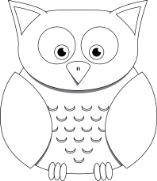 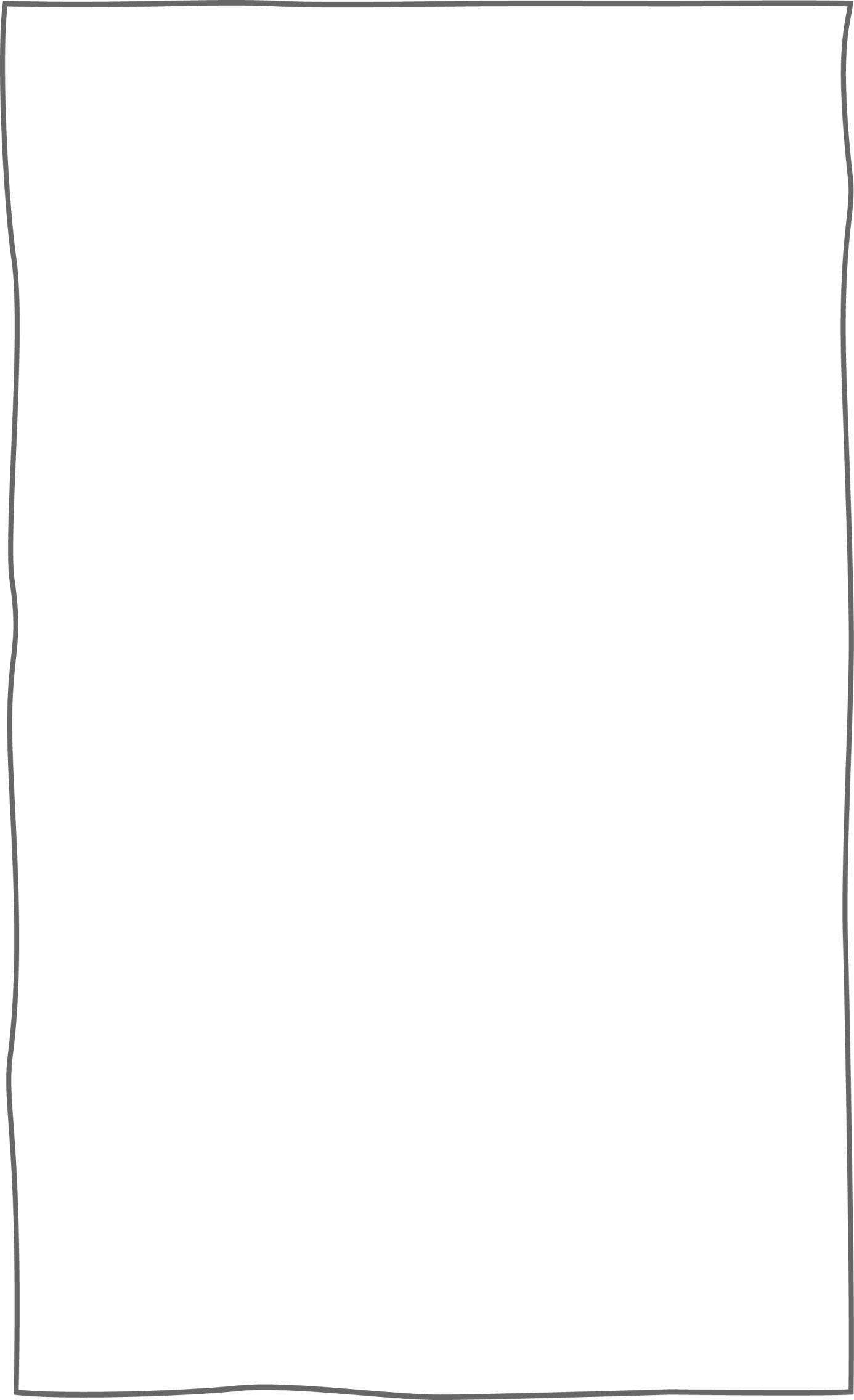 Der WärmestrahlerversuchIn beiden Schalen befindet sich Erde. Nun werden beide Schalen mit den Wärmelampen bestrahlt. Nach kurzer Zeit wird die Temperatur gemessen. Was wird das Ergebnis sein? Vermute?□ Die Erde, die schräg bestrahlt wird, wird wärmer.□ Die Erde, die senkrecht bestrahlt wird, wird wärmer.□ Beide Temperaturen werden gleich sein.Tragt eure gemessenen Ergebnisse ein.____________________________________________________________________________________________________________________________________________________________________________________________________________NameDatumSUPRA – WetterUE 4, AB 4.1 Bei diesem Experiment benötigst du:zwei Schalen mit Erdeeine senkrecht angebrachte Lampeeine schräg angebrachte Lampe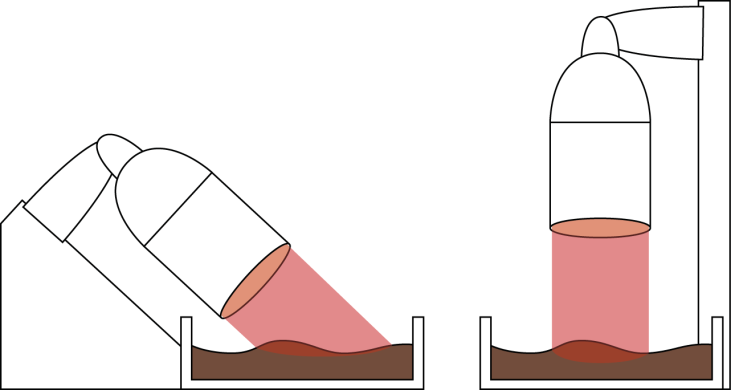 MesszeitSchräger LichteinfallTemperatur in °CSenkrechter LichteinfallTemperatur in °Cnach 2 Minutennach 4 Minuten